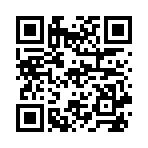 112年臺南市政府社會局小型復康巴士服務申請表                    乘客基本資料　　　　  申請時間︰  年  月 　日搭乘者姓名性別性別性別性別性別□男  □女身分證字號出生年月日出生年月日出生年月日出生年月日出生年月日    年    月    日聯絡電話﹙住家﹚﹙手機﹚﹙住家﹚﹙手機﹚﹙住家﹚﹙手機﹚是否乘坐輪椅是否乘坐輪椅是否乘坐輪椅是否乘坐輪椅是否乘坐輪椅□是 □否聯絡電話﹙住家﹚﹙手機﹚﹙住家﹚﹙手機﹚﹙住家﹚﹙手機﹚自備輪椅款式自備輪椅款式自備輪椅款式自備輪椅款式自備輪椅款式□一般 □特製 □電動身心障礙類別身心障礙等級身心障礙等級身心障礙等級身心障礙等級身心障礙等級□輕 □中 □重 □極重□診斷證明書是否申請稅務局免徵牌照稅□是□否□是□否□是□否身心障礙等級身心障礙等級身心障礙等級身心障礙等級身心障礙等級□輕 □中 □重 □極重□診斷證明書居住地址身分別身分別□一般戶□中低戶   □低收入戶□原住民□一般戶□中低戶   □低收入戶□原住民戶籍地址□同上□同上□同上□同上□同上□同上□同上□同上□同上緊急聯絡人關係聯絡電話聯絡電話檢附資料身分證正反面影本身心障礙證明正反面影本  醫生診斷證明書（無身心障礙證明才需檢附） 低收入戶證明影本       □中低收入戶證明影本[符合社會救助法第4條及第4條之1本市列冊低收、中低收入戶]身分證正反面影本身心障礙證明正反面影本  醫生診斷證明書（無身心障礙證明才需檢附） 低收入戶證明影本       □中低收入戶證明影本[符合社會救助法第4條及第4條之1本市列冊低收、中低收入戶]身分證正反面影本身心障礙證明正反面影本  醫生診斷證明書（無身心障礙證明才需檢附） 低收入戶證明影本       □中低收入戶證明影本[符合社會救助法第4條及第4條之1本市列冊低收、中低收入戶]身分證正反面影本身心障礙證明正反面影本  醫生診斷證明書（無身心障礙證明才需檢附） 低收入戶證明影本       □中低收入戶證明影本[符合社會救助法第4條及第4條之1本市列冊低收、中低收入戶]身分證正反面影本身心障礙證明正反面影本  醫生診斷證明書（無身心障礙證明才需檢附） 低收入戶證明影本       □中低收入戶證明影本[符合社會救助法第4條及第4條之1本市列冊低收、中低收入戶]身分證正反面影本身心障礙證明正反面影本  醫生診斷證明書（無身心障礙證明才需檢附） 低收入戶證明影本       □中低收入戶證明影本[符合社會救助法第4條及第4條之1本市列冊低收、中低收入戶]身分證正反面影本身心障礙證明正反面影本  醫生診斷證明書（無身心障礙證明才需檢附） 低收入戶證明影本       □中低收入戶證明影本[符合社會救助法第4條及第4條之1本市列冊低收、中低收入戶]身分證正反面影本身心障礙證明正反面影本  醫生診斷證明書（無身心障礙證明才需檢附） 低收入戶證明影本       □中低收入戶證明影本[符合社會救助法第4條及第4條之1本市列冊低收、中低收入戶]身分證正反面影本身心障礙證明正反面影本  醫生診斷證明書（無身心障礙證明才需檢附） 低收入戶證明影本       □中低收入戶證明影本[符合社會救助法第4條及第4條之1本市列冊低收、中低收入戶]申請人簽章本人已詳閱「臺南市復康巴士服務辦法」，同意依循相關規定辦理。                                  簽章：本人已詳閱「臺南市復康巴士服務辦法」，同意依循相關規定辦理。                                  簽章：本人已詳閱「臺南市復康巴士服務辦法」，同意依循相關規定辦理。                                  簽章：本人已詳閱「臺南市復康巴士服務辦法」，同意依循相關規定辦理。                                  簽章：本人已詳閱「臺南市復康巴士服務辦法」，同意依循相關規定辦理。                                  簽章：本人已詳閱「臺南市復康巴士服務辦法」，同意依循相關規定辦理。                                  簽章：本人已詳閱「臺南市復康巴士服務辦法」，同意依循相關規定辦理。                                  簽章：本人已詳閱「臺南市復康巴士服務辦法」，同意依循相關規定辦理。                                  簽章：本人已詳閱「臺南市復康巴士服務辦法」，同意依循相關規定辦理。                                  簽章：服務單位社團法人臺南市臺南都志願服務協會 永華區：電話2997220 、溪南區：電話2975678    傳真2983141溪北區：電話6328899   傳真： 6350587社團法人臺南市臺南都志願服務協會 永華區：電話2997220 、溪南區：電話2975678    傳真2983141溪北區：電話6328899   傳真： 6350587社團法人臺南市臺南都志願服務協會 永華區：電話2997220 、溪南區：電話2975678    傳真2983141溪北區：電話6328899   傳真： 6350587社團法人臺南市臺南都志願服務協會 永華區：電話2997220 、溪南區：電話2975678    傳真2983141溪北區：電話6328899   傳真： 6350587社團法人臺南市臺南都志願服務協會 永華區：電話2997220 、溪南區：電話2975678    傳真2983141溪北區：電話6328899   傳真： 6350587社團法人臺南市臺南都志願服務協會 永華區：電話2997220 、溪南區：電話2975678    傳真2983141溪北區：電話6328899   傳真： 6350587社團法人臺南市臺南都志願服務協會 永華區：電話2997220 、溪南區：電話2975678    傳真2983141溪北區：電話6328899   傳真： 6350587社團法人臺南市臺南都志願服務協會 永華區：電話2997220 、溪南區：電話2975678    傳真2983141溪北區：電話6328899   傳真： 6350587社團法人臺南市臺南都志願服務協會 永華區：電話2997220 、溪南區：電話2975678    傳真2983141溪北區：電話6328899   傳真： 6350587備註乘車者需服務單位注意事項，請簡述乘車者需服務單位注意事項，請簡述乘車者需服務單位注意事項，請簡述乘車者需服務單位注意事項，請簡述乘車者需服務單位注意事項，請簡述乘車者需服務單位注意事項，請簡述乘車者需服務單位注意事項，請簡述乘車者需服務單位注意事項，請簡述乘車者需服務單位注意事項，請簡述